CONSENT TO WALK HOME UNACCOMPANIED – SPRING TERM 2022WEEK COMMENCING 3RD JANUARY  – WEEK ENDING 8TH APRIL 2022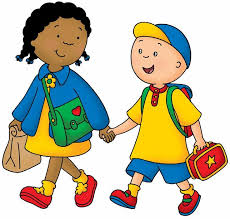 If you would like your child to walk home unaccompanied in the Spring term, we require three points of contact.I give permission for my child/children…………………………………………………………………………………… to walk home unaccompanied.Contact 1 (Name)……………………………………………. Telephone No’s…………………………………………Contact 2 (Name)……………………………………………. Telephone No’s…………………………………………Contact 3 (Name)……………………………………………. Telephone No’s…………………………………………